	SOLICITUD DE PRESTAMO                    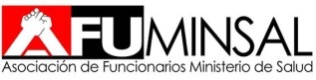                                                                                                       FECHA:IDENTIFICACIÓN DE SOLICITANTE    Apellido paterno			                     Apellido materno			NombresMonto Solicitado                                                    Nº de Cuotas                                      Descuento a contar del mes deMonto Solicitado                                                    Nº de Cuotas                                     Descuento a contar del mes de.Requisitos:3 meses de antigüedad en AFUMINSALEstar al día en pago de sus cuotasEl (la) Asociado(a) deberá presentar una Solicitud a la Directiva de la AFUMINSAL en original.                                                  IDENTIFICACIÓN DE CODEUDOR     Apellido paterno			                     Apellido materno			NombresFIRMA SOCIO/ADIAMESAÑOGradoRUTRUTRUTRUTRUTRUTRUTRUTRUTRUTDivisión:Mail:PRÉSTAMOS ORDINARIOS:Son Préstamos en dinero efectivo por un monto máximo de $ 100.000y que se descontará por planilla, en un plazo máximo de 10 meses. Este préstamo incluye un gasto asociado, al un 10% del monto prestado. Sólo en casos excepcionales    se otorgará un segundo Préstamo al Asociado(a) que tenga un Préstamo sin saldar, este nuevo préstamo será en dinero efectivo por un monto máximo de $150.000, el que incluirá la refinanciación del Préstamo pendiente, el que no podrá exceder del 50% del Préstamo original. De no ser así, no se cursará el nuevo PréstamoPRESTAMO EXTRAORDINARIO:Son Préstamos en dinero efectivo por un monto máximo de $ 50.000, cuyo objetivo es apoyarlos para enfrentar gastos extraordinarios y urgentes, y que se descontará   por planilla, en un plazo máximo de 5 meses. Este préstamo incluye un gasto asociado, a un 10% del monto prestado. Para cursar este Préstamo, se solicitará documentación que respalde la urgencia.GradoRUTRUTRUTRUTRUTRUTRUTRUTRUTRUTDivisión:Mail:         Yo, codeudor del presente    préstamo me hago responsable a través de mi firma y acuerdo estar en    conocimiento, que   de no ser   cancelada la   deuda por el socio/a del AFUMINSAL, deberé asumir la morosidad desde el  primer mes en que el socio/a, no realice el pago  correspondiente de este préstamo otorgado  por la Asociación, y autorizoa que se descuente por planilla las cuotas correspondientes, en caso de no poder cancelarpor medio de descuento por planilla, mi obligación será cancelar en forma directa.                                                                               FIRMA CODEUDOR 